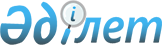 Ескелді ауданы мәслихатының 2009 жылғы 21 желтоқсандағы 33-197 санды "Ескелді ауданының 2010-2012 жылдарының бюджеті туралы" шешіміне өзгерістер енгізу туралы
					
			Күшін жойған
			
			
		
					Алматы облысы Ескелді аудандық мәслихатының 2010 жылғы 21 маусымдағы N 40-247 шешімі. Алматы облысының Әділет департаменті Ескелді ауданының Әділет басқармасында 2010 жылы 29 маусымда N 2-9-109 тіркелді. Күші жойылды - Алматы облысы Ескелді аудандық мәслихатының 2011 жылғы 24 маусымдағы № 54-322 шешімімен      Ескерту. Күші жойылды - Алматы облысы Ескелді аудандық мәслихатының 24.06.2011 № 54-322 шешімімен.

      РҚАО ескертпесі.

      Мәтінде авторлық орфография және пунктуация сақталған.       

Қазақстан Республикасының Бюджет Кодексінің 106-бабының 2-тармағының 4-тармақшасына және 109-бабының 1-тармағын басшылыққа ала отырып, Қазақстан Республикасының "Қазақстан Республикасындағы жергілікті мемлекеттік басқару және өзін өзі басқару туралы" Заңының 6-бабының 1-тармағына сәйкес, Ескелдi аудандық мәслихаты ШЕШІМ ҚАБЫЛДАДЫ:



      1. Ескелді аудандық мәслихатының 2009 жылғы 21 желтоқсандағы "Ескелді ауданының 2010-2012 жылдарының бюджеті туралы" N 33-197 шешіміне (2009 жылдың 30 желтоқсанында нормативтік құқықтық актілерді мемлекеттік тіркеу тізілімінде 2-9-92 нөмірмен енгізілген, аудандық "Жетісу шұғыласы" газетінің N 5 жарияланған), 2010 жылдың 2 ақпанындағы "Ескелді ауданы мәслихатының 2009 жылғы 21 желтоқсандағы N 33-197 шешіміне "Ескелді ауданының 2010-2012 жылдарының бюджеті туралы" шешіміне өзгерістер мен толықтырулар енгізу туралы" N 35-211 шешімі (2010 жылдың 15 ақпанында нормативтік құқықтық актілерді мемлекеттік тіркеу тізілімінде 2-9-97 нөмірмен енгізілген, аудандық "Жетісу шұғыласы" газетінің N 13-14 жарияланған), 2010 жылдың 16 сәуірдегі "Ескелді ауданы мәслихатының 2009 жылғы 21 желтоқсандағы N 33-197 шешіміне "Ескелді ауданының 2010-2012 жылдарының бюджеті туралы" шешіміне өзгерістер мен толықтырулар енгізу туралы" N 38-233 шешімі, (2010 жылдың 22 сәуірінде нормативтік актілерді мемлекеттік тіркеу тізілімінде 2-9-103 нөмірмен енгізілген, аудандық "Жетісу шұғыласы" газетінің N 23 жарияланған), мынандай өзгерістер енгізілсін:



      1 тармақтың 1 тармақшасындағы:

      "Кірістер" деген жол бойынша "2738474" саны "2794852" санына ауыстырылсын оның ішінде:

      "Салықтық түсімдер" деген жол бойынша "71317" саны "98665" санына ауыстырылсын;

      "Салықтық емес түсімдер" деген жол бойынша "15863" саны "18863" санына ауыстырылсын;

      "Ресми трансферттерден түсетін түсімдер" деген жол бойынша "2650016" саны "2676046" санына ауыстырылсын;



      2 тармақшасындағы:

      "Шығындар" деген жол бойынша "2751051" саны "2807429" санына ауыстырылсын:



      6 тармақтағы:



      1 тармақшадағы: "Жалпы сипаттағы мемлекеттік қызметтер көрсету" деген жол бойынша "159590" саны "160928" санына ауыстырылсын;



      2 тармақшадағы: "Қорғаныс" деген жолдағы "204" саны "45200" санына ауыстырылсын;



      4 тармақшадағы: "Білім беруге" деген жол бойынша "1441101" саны "1444168" санына ауыстырылсын;



      5 тармақшадағы: "Әлеуметтік көмек және әлеуметтік қамсыздандыруға" деген жол бойынша "156712" саны "156412" санына ауыстырылсын;



      6 тармақшадағы: "тұрғын үй-коммуналдық шаруашылыққа" деген жол бойынша "522947" саны "527114" санына ауыстырылсын;



      7 тармақшадағы: "мәдениет, спорт, туризм және ақпараттық кеңістікке"" деген жол бойынша "127437" саны "130530" санына ауыстырылсын,



      8 тармақшадағы: "Ауыл су, орман, балық шаруашылығы, ерекше қорғалатын табиғи аумақтар, қоршаған ортаны және жануарлар дүниесін қорғау, жер қатынастары" деген жол бойынша "114371" саны "114460" санына ауыстырылсын;



      10 тармақшадағы: "көлік және коммуникацияға" деген жол бойынша "93749" саны "93677" санына ауыстырылсын;



      2. Көрсетілген шешімнің 1 қосымшасы осы шешімнің 1 қосымшасына сәйкес 2010 жылға арналған аудандық бюджеттің бюджеттік бағдарламалары жаңа редакцияда баяндалсын.



      3. Көрсетілген шешімнің 2 қосымшасы осы шешімнің 2 қосымшасына сәйкес 2010 жылға арналған аудандық бюджеттің бюджеттік бағдарламалары жаңа редакцияда баяндалсын.



      4. Осы шешім 2010 жылдың 1 қаңтарынан бастап қолданысқа енеді.      Ескелді ауданы мәслихатының

      IV шақырылымындағы

      XL сессиясының

      төрағасы                                   Соболенко Александр Александрович      Ескелді ауданы

      мәслихатының хатшысы                       Тастанбаев Қалабек Тастанбайұлы      КЕЛІСІЛДІ:      Аудандық экономика және

      бюджеттік жоспарлау

      бөлімінің бастығы                          Жұмабек Әбдіұлы Жұбанов

      2010 жылғы 21 маусым

Ескелді ауданы мәслихатының

2010 жылғы 21 маусымдағы

40-247 санды "2009 жылғы

21 желтоқсандағы "Ескелді

ауданының 2010-2012 жылдарға

арналған аудандық бюджеті

туралы" 33-197 санды шешіміне

1 қосымша

Ескелді ауданы мәслихатының

2010 жылғы 21 маусымдағы

40-247 санды "2009 жылғы

21 желтоқсандағы "Ескелді

ауданының 2010-2012 жылдарға

арналған аудандық бюджеті

туралы" 33-197 санды шешіміне

2 қосымша 

Ескелді ауданының 2010-2012 жылдарға арналған бюджеттік

инвестициялық жобалар тізбесі
					© 2012. Қазақстан Республикасы Әділет министрлігінің «Қазақстан Республикасының Заңнама және құқықтық ақпарат институты» ШЖҚ РМК
				СанатыСанатыСанатыСанатыСомасыСыныбыСыныбыСыныбыСомасыIшкi сыныбыIшкi сыныбыСомасыА Т А У ЫСомасы12345КІРІСТЕР279485201Салықтық түсімдер9866504Меншiкке салынатын салықтар871471Мүлiкке салынатын салықтар283483Жер салығы69304Көлiк құралдарына салынатын салық483195Бірыңғай жер салығы355005Тауарларға, жұмыстарға және қызметтерге

салынатын ішкі салықтар67662Акциздер6043Табиғи және басқа да ресурстарды

пайдаланғаны үшін түсетін түсімдер8504Кәсіпкерлік және кәсіби қызметті

жүргізгені үшін алынатын алымдар50075Ойын бизнесіне салық30508Заңдық мәнді іс-әрекеттерді жасағаны және

(немесе) оған уәкілеттігі бар мемлекеттік

органдар немесе лауазымды адамдар

құжаттар бергені үшін алатын міндетті

төлемдер47521Мемлекеттік баж47522Салықтық емес түсiмдер1886301Мемлекет меншіктен түсетін түсімдер6605Мемлекет меншігіндегі мүлікті жалға

беруден түсетін кірістер66004Мемлекеттік бюджеттен қаржыландырылатын,

сондай-ақ Қазақстан Республикасы Ұлттық

Банкінің бюджетінен (шығыстар сметасынан)

ұсталатын және қаржыландырылатын

мемлекеттік мекемелер салатын айыппұлдар,

өсімпұлдар, санкциялар, өндіріп алулар181531Мұнай секторы кәсіпорындарынан түсетін

түсімдерді қоспағанда, мемлекеттік

бюджеттен қаржыландырылатын, сондай-ақ

Қазақстан Республикасы Ұлттық Банкінің

бюджетінен (шығыстар сметасынан)

ұсталатын және қаржыландырылатын

мемлекеттік мекемелер салатын айыппұлдар,

өсімпұлдар, санкциялар, өндіріп алулар1815306Басқа да салық емес түсімдер501Басқа да салық емес түсімдер503Негізгі капиталды сатудан түсетін түсімдер127803Жердi және материалдық емес активтердi сату12781Жерді сату6052Материалдық емес активтерді сату6734Трансферттердің түсімдері267604602Мемлекеттiк басқарудың жоғары тұрған органдарынан түсетiн трансферттер26760462Облыстық бюджеттен түсетiн трансферттер2676046Функционалдық топФункционалдық топФункционалдық топФункционалдық топФункционалдық топСомасы

мың теңгеКіші функцияКіші функцияКіші функцияКіші функцияСомасы

мың теңгеБюджеттік бағдарламалардың әкімшісіБюджеттік бағдарламалардың әкімшісіБюджеттік бағдарламалардың әкімшісіСомасы

мың теңгеБағдарламаБағдарламаСомасы

мың теңгеА Т А У ЫСомасы

мың теңге123456Шығындар - барлығы280742901Жалпы сипаттағы мемлекеттiк қызметтер160928011Мемлекеттiк басқарудың жалпы

функцияларын орындайтын өкiлдi,

атқарушы және басқа органдар137561011112Аудан (облыстық маңызы бар қала)

мәслихатының аппараты10155011112001Аудан (облыстық маңызы бар қала)

мәслихатының қызметін қамтамасыз ету

жөніндегі қызметтер10055011112004Мемлекеттік органдарды материалдық-техникалық жарақтандыру100011122Аудан (облыстық маңызы бар қала)

әкімінің аппараты41741011122001Аудан (облыстық маңызы бар қала)

әкімінің қызметін қамтамасыз ету

жөніндегі қызметтер41283011122004Мемлекеттік органдарды материалдық-техникалық жарақтандыру458011123Қаладағы аудан, аудандық маңызы бар

қала, кент, ауыл (село), ауылдық

(селолық) округ әкімінің аппараты85665011123001Қаладағы аудан, аудандық маңызы бар

қаланың, кент, ауыл (село), ауылдық

(селолық) округ әкімінің қызметін

қамтамасыз ету жөніндегі қызметтер82993011123023Мемлекеттік органдарды материалдық-техникалық жарақтандыру2672012Қаржылық қызмет15066012452Ауданның (облыстық маңызы бар

қаланың) қаржы бөлімі15066012452001Аудандық бюджетті орындау және

коммуналдық меншікті (облыстық маңызы

бар қала) саласындағы мемлекеттік

саясатты іске асыру жөніндегі

қызметтер13235012452003Салық салу мақсатында мүлікті

бағалауды жүргізу611012452019Мемлекеттік органдарды материалдық-техникалық жарақтандыру12205Жоспарлау және статистикалық қызмет8301015453Ауданның (облыстық маңызы бар

қаланың) экономика және бюджеттік

жоспарлау бөлімі8301015453001Экономикалық саясатты, мемлекеттік

жоспарлау жүйесін қалыптастыру және

дамыту және аудандық (облыстық маңызы

бар қаланы) басқару саласындағы

мемлекеттік саясатты іске асыру

жөніндегі қызметтер8089015453005Мемлекеттік органдарды материалдық-техникалық жарақтандыру21202Қорғаныс45200021Әскери мұқтаждар200021122Аудан (облыстық маңызы бар қала)

әкімінің аппараты200021122005Жалпыға бірдей әскери міндетті атқару

шеңберіндегі іс-шаралар2002Төтенше жағдайлар жөніндегі жұмыстарды ұйымдастыру45000122Ауданның (облыстық маңызы бар

қала) әкімінің аппараты45000006Ауданның (облыстық маңызы бар

қала) ауқымындағы төтенше жағдайлардың алдын алу және оларды жою4500003Қоғамдық тәртіп, қауіпсіздік,

құқықтық, сот, қылмыстық-атқару

қызметі955031Құқық қорғау қызметi955031458Ауданның (облыстық маңызы бар

қаланың) тұрғын үй-коммуналдық

шаруашылық, жолаушылар көлігі және

автомобиль жолдары бөлімі955031458021Елдi мекендерде жол жүрісі

қауiпсiздiгін қамтамасыз ету95504Бiлiм беру1444168041Мектепке дейiнгi тәрбие және оқыту92379041464Ауданның (облыстық маңызы бар

қаланың) білім бөлімі92379041464009Мектепке дейінгі тәрбие ұйымдарының

қызметін қамтамасыз ету92379042Бастауыш, негізгі орта және жалпы

орта білім беру1313424042123Қаладағы аудан, аудандық маңызы бар

қала, кент, ауыл (село), ауылдық

(селолық) округ әкімінің аппараты6943042123005Ауылдық (селолық) жерлерде балаларды

мектепке дейін тегін алып баруды және

кері алып келуді ұйымдастыру6943042464Ауданның (облыстық маңызы бар

қаланың) білім бөлімі1306481003Жалпы білім беру13064819Білім беру саласындағы өзге де

қызметтер38365049464Ауданның (облыстық маңызы бар

қаланың) білім бөлімі38365049464001Жергілікті деңгейде білім беру

саласындағы мемлекеттік саясатты іске

асыру жөніндегі қызметтер13413049464004Ауданның (облыстық маңызы бар

қаланың) мемлекеттік білім беру

мекемелерінде білім беру жүйесін

ақпараттандыру8405049464005Ауданның (облыстық маңызы бар

қаланың) мемлекеттік білім беру

мекемелер үшін оқулықтар мен

оқу-әдiстемелiк кешендерді сатып алу

және жеткізу16447049464013Мемлекеттік органдарды материалдық-техникалық жарақтандыру10006Әлеуметтiк көмек және әлеуметтiк

қамсыздандыру156412062Әлеуметтiк көмек140154062451Ауданның (облыстық маңызы бар

қаланың) жұмыспен қамту және

әлеуметтік бағдарламалар бөлімі140154062451002Еңбекпен қамту бағдарламасы39862062451004Ауылдық жерлерде тұратын денсаулық

сақтау, білім беру, әлеуметтік

қамтамасыз ету, мәдениет және спорт

мамандарына отын сатып алуға

Қазақстан Республикасының заңнамасына

сәйкес әлеуметтік көмек көрсету14071062451005Мемлекеттік атаулы әлеуметтік көмек5198062451006Тұрғын үй көмегі15502062451007Жергілікті өкілетті органдардың

шешімі бойынша мұқтаж азаматтардың

жекелеген топтарына әлеуметтік көмек6092062451010Үйден тәрбиеленіп оқытылатын мүгедек

балаларды материалдық қамтамасыз ету2618062451014Мұқтаж азаматтарға үйде әлеуметтiк

көмек көрсету1096206245101618 жасқа дейінгі балаларға

мемлекеттік жәрдемақылар16981062451017Мүгедектерді оңалту жеке

бағдарламасына сәйкес, мұқтаж

мүгедектерді міндетті гигиеналық

құралдармен қамтамасыз етуге, және

ымдау тілі мамандарының, жеке

көмекшілердің қызмет көрсету5128062451020Ұлы Отан соғысындағы Жеңістің 65

жылдығына орай Ұлы Отан соғысының

қатысушылары мен мүгедектеріне,

сондай-ақ оларға теңестірілген, оның

ішінде майдандағы армия құрамына

кірмеген, 1941 жылғы 22 маусымнан

бастап 1945 жылғы 3 қыркүйек

аралығындағы кезеңде әскери

бөлімшелерде, мекемелерде, әскери-оқу

орындарында әскери қызметтен өткен,

запасқа босатылған (отставка),

"1941-1945 жж. Ұлы Отан соғысында

Германияны жеңгені үшін" медалімен

немесе "Жапонияны жеңгені үшін"

медалімен марапатталған әскери

қызметшілерге, Ұлы Отан соғысы

жылдарында тылда кемінде алты ай

жұмыс істеген (қызметте болған)

адамдарға біржолғы материалдық көмек төлеу23740069Әлеуметтiк көмек және әлеуметтiк

қамтамасыз ету салаларындағы өзге де

қызметтер16258069451Ауданның (облыстық маңызы бар

қаланың) жұмыспен қамту және

әлеуметтік бағдарламалар бөлімі16258069451001Жергілікті деңгейде халық үшін

әлеуметтік бағдарламаларды іске

асыру саласындағы мемлекеттік

саясатты іске асыру жөніндегі

қызметтер14813069451011Жәрдемақыларды және басқа да

әлеуметтік төлемдерді есептеу, төлеу

мен жеткізу бойынша қызметтерге ақы

төлеу144507Тұрғын үй-коммуналдық шаруашылық527114071Тұрғын үй шаруашылығы212399071467Ауданның (облыстық маңызы бар

қаланың) құрылыс бөлімі212399071467003Мемлекеттік коммуналдық тұрғын үй

қорының тұрғын үй құрылысы және

(немесе) сатып алу101120071467004Инженерлік коммуникациялық

инфрақұрылымды дамыту, жайластыру

және (немесе) сатып алу111279072Коммуналдық шаруашылық281895072458Ауданның (облыстық маңызы бар

қаланың) тұрғын үй-коммуналдық

шаруашылық, жолаушылар көлігі және

автомобиль жолдары бөлімі281895028Коммуналдық шаруашылығын дамыту9000072458029Сумен жабдықтау жүйесін дамыту177588072458030Өңірлік жұмыспен қамту және кадрларды

қайта даярлау стратегиясын іске асыру

шеңберінде инженерлік коммуникациялық

инфрақұрылымды жөндеу және елді-мекендерді көркейту68793072458032Өңірлік жұмыспен қамту және кадрларды

қайта даярлау стратегиясын іске асыру

шеңберінде инженерлік коммуникациялық

инфрақұрылымды дамыту және

елді-мекендерді көркейту26514073Елді-мекендерді көркейту32820073123Қаладағы аудан, аудандық маңызы бар

қала, кент, ауыл (село), ауылдық

(селолық) округ әкімінің аппараты32820073123008Елді мекендерде көшелерді жарықтандыру13387073123009Елді мекендердің санитариясын қамтамасыз ету4946073123010Жерлеу орындарын күтіп-ұстау және

туысы жоқ адамдарды жерлеу200073123011Елді мекендерді абаттандыру мен көгалдандыру1428708Мәдениет, спорт, туризм және ақпараттық кеңістiк130530081Мәдениет саласындағы қызмет91196081455Ауданның (облыстық маңызы бар

қаланың) мәдениет және тілдерді

дамыту бөлімі91196081455003Мәдени-демалыс жұмысын қолдау91196082Спорт2256082465Ауданның (облыстық маңызы бар

қаланың) Дене шынықтыру және спорт бөлімі2256082465006Аудандық (облыстық маңызы бар

қалалық) деңгейде спорттық жарыстар өткiзу376082465007Әр түрлi спорт түрлерi бойынша аудан

(облыстық маңызы бар қала) құрама

командаларының мүшелерiн дайындау

және олардың облыстық спорт

жарыстарына қатысуы1880083Ақпараттық кеңiстiк23450083455Ауданның (облыстық маңызы бар

қаланың) мәдениет және тілдерді

дамыту бөлімі19450083455006Аудандық (қалалық) кiтапханалардың

жұмыс iстеуi18805083455007Мемлекеттік тілді және Қазақстан

халықтарының басқа да тілдерін дамыту645083456Ауданның (облыстық маңызы бар

қаланың) ішкі саясат бөлімі4000083456002Газеттер мен журналдар арқылы

мемлекеттік ақпараттық саясат жүргізу

жөніндегі қызметтер4000089Мәдениет, спорт, туризм және

ақпараттық кеңiстiктi ұйымдастыру

жөнiндегi өзге де қызметтер13628089455Ауданның (облыстық маңызы бар

қаланың) мәдениет және тілдерді

дамыту бөлімі4890089455001Жергілікті деңгейде тілдерді және

мәдениетті дамыту саласындағы

мемлекеттік саясатты іске асыру

жөніндегі қызметтер4890089456Ауданның (облыстық маңызы бар

қаланың) ішкі саясат бөлімі5941089456001Жергілікті деңгейде ақпарат,

мемлекеттілікті нығайту және

азаматтардың әлеуметтік сенімділігін

қалыптастыру саласында мемлекеттік

саясатты іске асыру жөніндегі қызметтер5032089456003Жастар саясаты саласындағы өңірлік

бағдарламаларды iске асыру909089465Ауданның (облыстық маңызы бар

қаланың) Дене шынықтыру және спорт бөлімі2797089465001Жергілікті деңгейде мәдениет және

спорт саласындағы мемлекеттік

саясатты іске асыру жөніндегі қызметтер279710Ауыл, су, орман, балық шаруашылығы,

ерекше қорғалатын табиғи аумақтар,

қоршаған ортаны және жануарлар

дүниесін қорғау, жер қатынастары114460101Ауыл шаруашылығы15783101453Ауданның (облыстық маңызы бар

қаланың) экономика және бюджеттік

жоспарлау бөлімі1760101453099Республикалық бюджеттен берілетін

нысаналы трансферттер есебінен

ауылдық елді мекендер саласының

мамандарын әлеуметтік қолдау

шараларын іске асыру1760101462Ауданның (облыстық маңызы бар

қаланың) ауыл шаруашылығы бөлімі9349101462001Жергілікті деңгейде ауыл шаруашылығы

саласындағы мемлекеттік саясатты іске

асыру жөніндегі қызметтер9099007Мемлекеттік органдарды материалдық-техникалық жарақтандыру250473Ауданның (облыстық маңызы бар

қаланың) ветеринария бөлімі4674001Жергілікті деңгейде ветеринария

саласындағы мемлекеттік саясатты іске

асыру жөніндегі қызметтер3268004Мемлекеттік органдарды материалдық-техникалық жарақтандыру260008Алып қойылатын және жойылатын ауру

жануарлардың, жануарлардан алынатын

өнімдер мен шикізаттың құнын иелеріне

өтеу1146106Жер қатынастары11307106463Ауданның (облыстық маңызы бар

қаланың) жер қатынастары бөлімі11307106463001Аудан (облыстық маңызы бар қала)

аумағында жер қатынастарын реттеу

саласындағы мемлекеттік саясатты іске

асыру жөніндегі қызметтер5323106463006Аудандық маңызы бар қалалардың,

кенттердiң, ауылдардың (селолардың),

ауылдық (селолық) округтердiң

шекарасын белгiлеу кезiнде

жүргiзiлетiн жерге орналастыру5984109Ауыл, су, орман, балық шаруашылығы

және қоршаған ортаны қорғау мен жер

қатынастары саласындағы өзге де

қызметтер87370109123Қаладағы аудан, аудандық маңызы

бар қала, кент, ауыл (село),

ауылдық (селолық) округ әкімінің аппараты53742109123019Өңірлік жұмыспен қамту және кадрларды

қайта даярлау стратегиясын іске асыру

шеңберінде ауылдарда (селоларда),

ауылдық (селолық) округтерде

әлеуметтік жобаларды қаржыландыру53742109473Ауданның (облыстық маңызы бар

қаланың) ветеринария бөлімі33628109462011Эпизоотияға қарсы іс-шаралар жүргізу3362811Өнеркәсіп, сәулет, қала құрылысы және

құрылыс қызметі55858112Сәулет, қала құрылысы және құрылыс қызметі55858112467Ауданның (облыстық маңызы бар

қаланың) құрылыс бөлімі4818001Жергілікті деңгейде құрылыс

саласындағы мемлекеттік саясатты іске

асыру жөніндегі қызметтер4818112468Ауданның (облыстық маңызы бар

қаланың) сәулет және қала құрылысы бөлімі51040112468001Жергілікті деңгейде сәулет және қала

құрылысы саласындағы мемлекеттік

саясатты іске асыру жөніндегі

қызметтер3740112468003Ауданның қала құрылысы даму аумағын

және елді мекендердің бас жоспарлары

схемаларын әзірлеу4730012Көлiк және коммуникация93677121Автомобиль көлiгi59949121458Ауданның (облыстық маңызы бар

қаланың) тұрғын үй-коммуналдық

шаруашылық, жолаушылар көлігі және

автомобиль жолдары бөлімі59949121458023Автомобиль жолдарының жұмыс істеуін

қамтамасыз ету59949121219458023Көлiк және коммуникациялар

саласындағы өзге де қызметтер33728129458Ауданның (облыстық маңызы бар

қаланың) тұрғын үй-коммуналдық

шаруашылық, жолаушылар көлігі және

автомобиль жолдары бөлімі33728129458008Өңірлік жұмыспен қамту және кадрларды

қайта даярлау стратегиясын іске асыру

шеңберінде аудандық маңызы бар

автомобиль жолдарын, қала және

елді-мекендер көшелерін жөндеу және

ұстау3372813Басқалар9218133Кәсiпкерлiк қызметтi қолдау және

бәсекелестікті қорғау3640133469Ауданның (облыстық маңызы бар

қаланың) кәсіпкерлік бөлімі3640133469001Жергілікті деңгейде кәсіпкерлік пен

өнеркәсіпті дамыту саласындағы

мемлекеттік саясатты іске асыру

жөніндегі қызметтер3640139Басқалар5578139452Ауданның (облыстық маңызы бар

қаланың) қаржы бөлімі1529139452012Ауданның (облыстық маңызы бар

қаланың) жергілікті атқарушы

органының резерві1529139458Ауданның (облыстық маңызы бар

қаланың) тұрғын үй-коммуналдық

шаруашылық, жолаушылар көлігі және

автомобиль жолдары бөлімі4049139458001Жергілікті деңгейде тұрғын

үй-коммуналдық шаруашылығы,

жолаушылар көлігі және автомобиль

жолдары саласындағы мемлекеттік

саясатты іске асыру жөніндегі

қызметтер3899139458014Мемлекеттік органдарды материалдық-техникалық жарақтандыру15015Трансферттер68909151Трансферттер68909151452Ауданның (облыстық маңызы бар

қаланың) қаржы бөлімі68909006Нысаналы пайдаланылмаған (толық

пайдаланылмаған) трансферттерді қайтару46151452020Бюджет саласындағы еңбекақы төлеу

қорының өзгеруіне байланысты жоғары

тұрған бюджеттерге берілетін ағымдағы

нысаналы трансферттер68863Функционалдық топФункционалдық топФункционалдық топФункционалдық топФункционалдық топСомасы

(мың теңге)Кіші функцияКіші функцияКіші функцияКіші функцияСомасы

(мың теңге)Бюджеттік бағдарламалардың әкімшісіБюджеттік бағдарламалардың әкімшісіБюджеттік бағдарламалардың әкімшісіСомасы

(мың теңге)БағдарламаБағдарламаСомасы

(мың теңге)А Т А У ЫСомасы

(мың теңге)ІІІ. Таза бюджеттік кредит беру12218Бюджеттік кредиттер1247110Ауыл, су, орман, балық шаруашылығы,

ерекше қорғалатын табиғи аумақтар,

қоршаған ортаны және жануарлар

дүниесін қорғау, жер қатынастары124711Ауыл шаруашылығы12471453Ауданның (облыстық маңызы бар қаланың)

экономика және бюджеттік жоспарлау

бөлімі12471006Ауылдық елді мекендердің әлеуметтік

саласының мамандарын әлеуметтік қолдау

шараларын іске асыру үшін бюджеттік

кредиттер12471СанатыСанатыСанатыСанатыСомасы

мың теңгеСыныбыСыныбыСыныбыСомасы

мың теңгеІшкі сыныбыІшкі сыныбыСомасы

мың теңгеА Т А У ЫСомасы

мың теңге123455Бюджеттік кредиттерді өтеу25301Бюджеттік кредиттерді өтеу2531Мемлекеттік бюджеттен берілген бюджеттік кредиттерді өтеу253Функционалдық топФункционалдық топФункционалдық топФункционалдық топФункционалдық топСомасы

мың теңгеКіші функцияКіші функцияКіші функцияКіші функцияСомасы

мың теңгеБюджеттік бағдарламалардың әкiмшiсiБюджеттік бағдарламалардың әкiмшiсiБюджеттік бағдарламалардың әкiмшiсiСомасы

мың теңгеБағдарламаБағдарламаСомасы

мың теңгеА Т А У ЫСомасы

мың теңгеIV.Қаржы активтерімен операцияларбойынша сальдо0Қаржы активтерін сатып алу0СанатыСанатыСанатыСанатыСомасы

мың теңгеСыныбыСыныбыСыныбыСомасы

мың теңгеIшкi сыныбыIшкi сыныбыСомасы

мың теңгеА Т А У ЫСомасы

мың теңге12345V. Бюджет тапшылығы (профициті)-24795VI. Бюджет тапшылығын қаржыландыру

(профицитін пайдалану)247957Қарыздар түсімі1247101Мемлекеттік ішкі қарыздар124712Қарыз алу келісім-шарттары124718Бюджет қаражатының пайдаланылатын

қалдықтары1257701Бюджет қаражатының қалдықтары125771Бюджет қаражатының бос қалдықтары12577Функционалдық топФункционалдық топФункционалдық топФункционалдық топФункционалдық топСомасы

мың теңгеКiшi функцияКiшi функцияКiшi функцияКiшi функцияСомасы

мың теңгеБюджеттік бағдарламалардың әкiмшiсiБюджеттік бағдарламалардың әкiмшiсiБюджеттік бағдарламалардың әкiмшiсiСомасы

мың теңгеБағдарламаБағдарламаСомасы

мың теңгеА Т А У ЫСомасы

мың теңгеБюджеттік кредиттер25316Қарыздарды өтеу2531Қарыздарды өтеу253452Ауданның (облыстық маңызы бар қаланың) қаржы бөлімі253008Жергілікті атқарушы органның жоғары тұрған бюджет алдындағы борышын өтеу253Функционалдық топФункционалдық топФункционалдық топФункционалдық топФункционалдық топСомасы

(мың теңге)Сомасы

(мың теңге)Сомасы

(мың теңге)Кіші функцияКіші функцияКіші функцияКіші функцияСомасы

(мың теңге)Сомасы

(мың теңге)Сомасы

(мың теңге)Бюджеттік бағдарламалардың

әкімшісіБюджеттік бағдарламалардың

әкімшісіБюджеттік бағдарламалардың

әкімшісіСомасы

(мың теңге)Сомасы

(мың теңге)Сомасы

(мың теңге)БағдарламаБағдарламаСомасы

(мың теңге)Сомасы

(мың теңге)Сомасы

(мың теңге)А Т А У ЫА Т А У ЫА Т А У ЫА Т А У ЫА Т А У Ы12346777201020112012Барлығы41145829541911013307Тұрғын үй-коммуналдық

шаруашылық39898726737565000071Тұрғын үй шаруашылығы2123991967220071467Ауданның (облыстық маңызы

бар қаланың) құрылыс

бөлімі2123991967220003Мемлекеттік коммуналдық

тұрғын үй қорының тұрғын

үй құрылысы және (немесе)

сатып алу1011201967220071467004Инженерлік коммуникациялық

инфрақұрылымды дамыту,

жайластыру және (немесе)

сатып алу111279002Коммуналдық шаруашылығын

дамыту1865887065365000458Ауданның (облыстық маңызы

бар қаланың) тұрғын

үй-коммуналдық шаруашылығы,

жолаушылар көлігі және

автомобиль жолдары бөлімі1865887065365000028Коммуналдық шаруашылығын дамыту900000029Сумен жабдықтау жүйесін

дамыту177588706536500010Ауыл, су, орман, балық

шаруашылығы, ерекше

қорғалатын табиғи аумақтар,

қоршаған ортаны және

жануарлар дүниесін қорғау,

жер қатынастары1247128044451331Ауыл шаруашылығы124712804445133453Ауданның (облыстық маңызы

бар қаланың) экономика және

бюджеттік жоспарлау бөлімі124712804445133006Ауылдық елді мекендердің

әлеуметтік саласының

мамандарын әлеуметтік

қолдау шараларын124712804445133